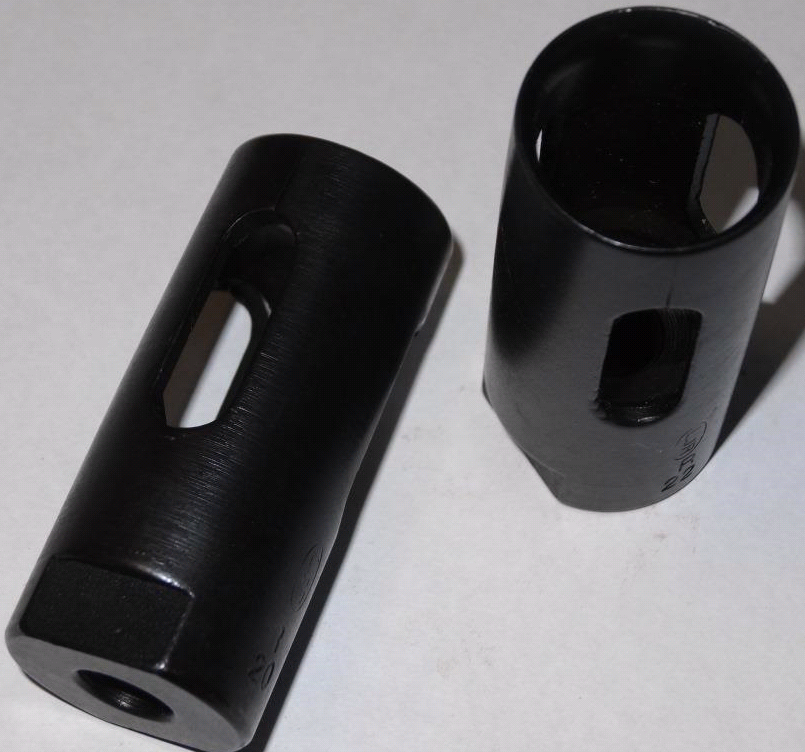 Код из 1САртикулНаименоваие/ Бренд/ПоставщикТехнические характеристикиГабаритыД*Ш*В,ммМасса,грМатериалМесто установки/НазначениеF0036195Цанга толкателя 28.0 мм (круглая) BOSS 542металлДля установки в податчик  BOSS 542 для использования прутка диаметром 28.0 ммF0036195металлДля установки в податчик  BOSS 542 для использования прутка диаметром 28.0 ммF0036195    GIMCOметаллДля установки в податчик  BOSS 542 для использования прутка диаметром 28.0 мм